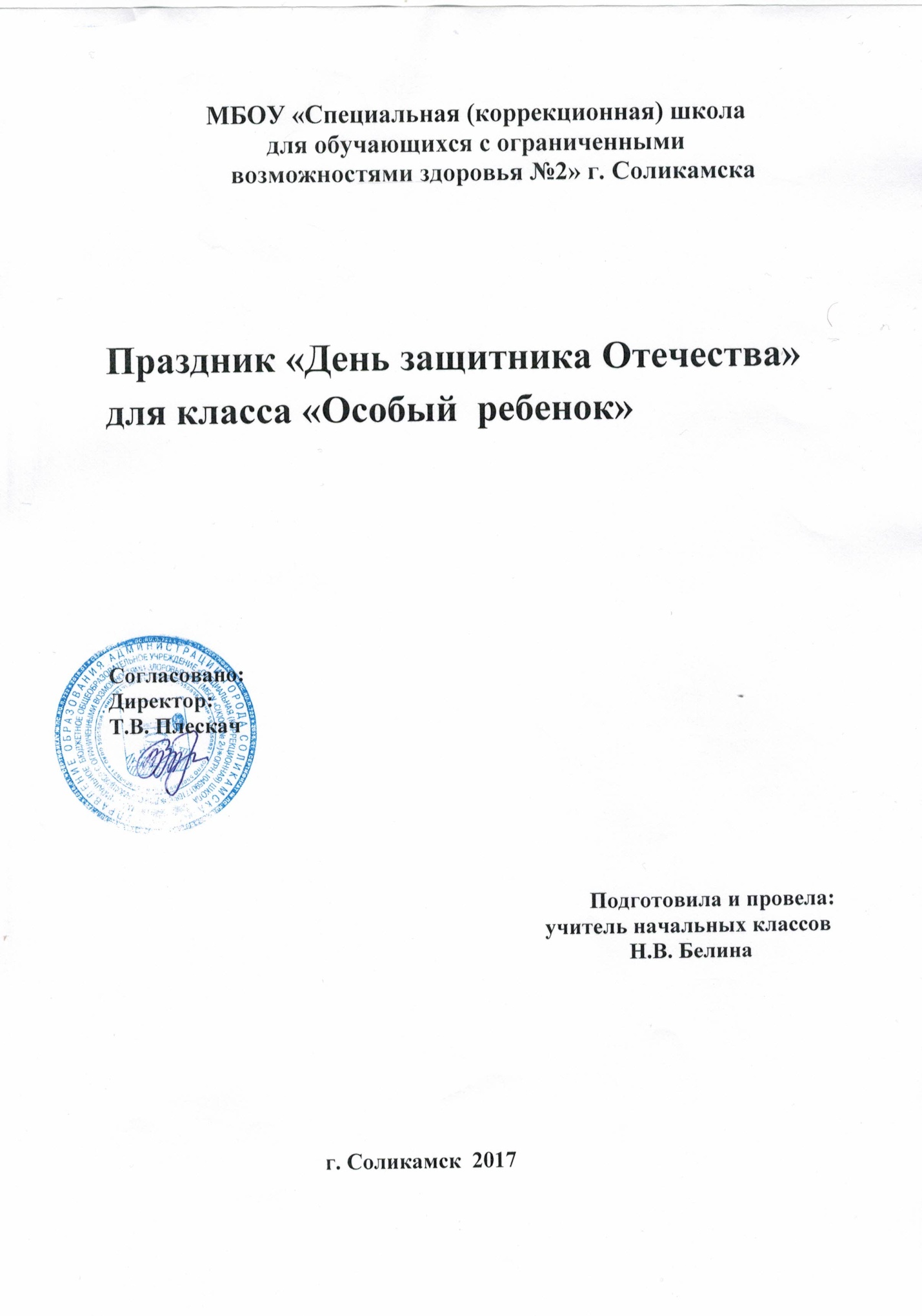 Праздник «День защитника Отечества»  для 5 и 7 классов «Особый  ребенок».Пояснительная записка.        В настоящее время Россия переживает один из непростых исторических периодов. И самая большая опасность, подстерегающая наше общество сегодня, - не в развале экономики, не в смене политической системы, а в разрушении личности. Ослабление внимания государства и общества к целенаправленному формированию общественного сознания, к вопросам воспитания, к школе в целом, привело к изменению психологии  обучающихся. У детей искажены представления ο доброте, милосердии, великодушии, справедливости, гражданственности и патриотизме. Наряду с девальвацией ценностей, связанных со служением обществу, государству, происходит снижение доверия к старшему поколению, переориентация на личное благополучие, выживаемость, самосохранение, идет усиление процесса индивидуализации, отчуждения. Материальные блага стали занимать значительно больше места в желаниях школьников, культура и образование, как и духовно-нравственные ценности, отодвигаются на периферию их ценностных ориентаций.     Развитие национального самосознания, исторической памяти, экологической культуры личности современного человека во многом зависят от  того, насколько он с малых лет погружался в прекрасный и удивительно красочный, гармоничный мир своей природы, художественного творчества, культуры своего народа.  В данном процессе важнейшая роль принадлежит общеобразовательной школе, которая осуществляет (после родителей) передачу от поколения к поколению накопленных народом ценностей (знаний), привитие умений и навыков, формирование ценностных ориентаций. Все усилия педагогов  направлены на социальную адаптацию ребенка, т. е. на его активное приспособление к принятым в обществе правилам и нормам поведения или на преодоление последствий влияния негативных факторов. Цель: Воспитывать духовно – нравственного, законопослушного гражданина  и  патриота своей Родины.Задачи:Прививать  гражданско – патриотическую  позицию. Воспитывать любовь  к  Родине, гордость  за  свою  страну, желание ее защищать. Формировать   уважительное  отношение  к  армии,  к  солдату, к службе в армии.Сплачивать родительский и детский коллективы.Ожидаемые результаты:Достижение  обучающимися  коррекционной школы  уровня социальной компетентности, необходимой ему для успешной самостоятельной жизни в обществе.Материально – техническое  обеспечение:  ноутбук, акустика, проектор, электронный носитель  с песнями и презентацией, цветные  цифры и буквы, рисунки  детей, круги –  «кочки», дартс и  мячики, кегли 8 шт., 2 игрушечных  грузовика, пилотки, картонная  машина.Накануне праздника  проведен  конкурс  рисунков «Наша  армия  родная!».  Класс украсили лучшими работами.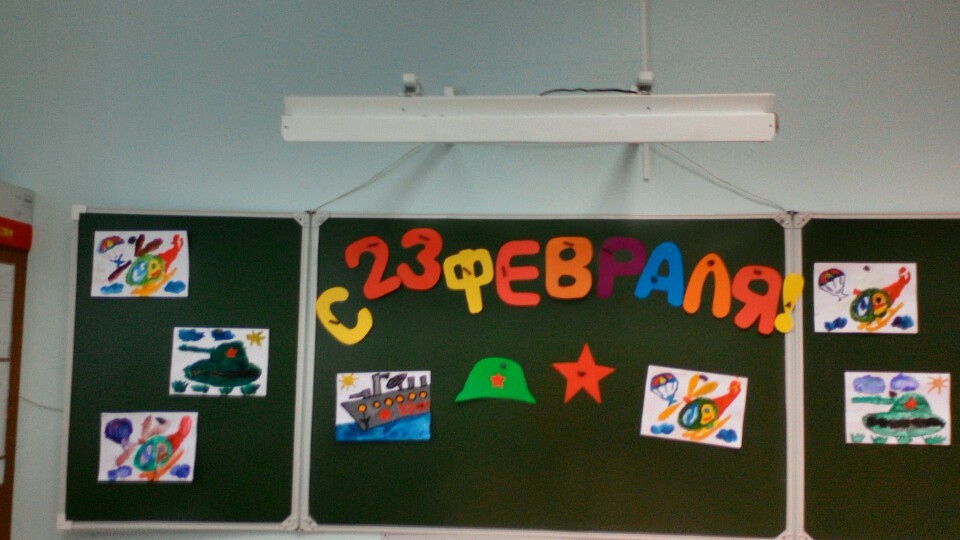 Праздник  открывается  песней  О. Газманова  «Вперед, Россия!»Ведущий:Обойти  мужчин  вниманьем 23 –го нельзя! Этим  добрым  пожеланьем  вас  приветствуем,  друзья!!!Мы  желаем  вам  терпенья и безмерного  везенья! Быть  опорою  в  семье  и  защитником  стране!!!Вам  дарить любовь и  радость не  устанем  никогда!И за  это  нашу  слабость  защищайте вы  всегда!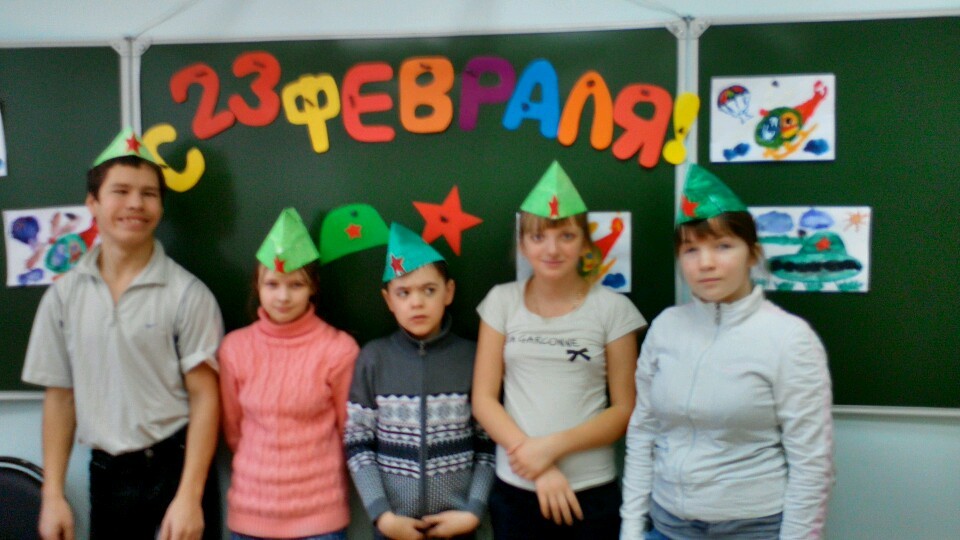      Даша:      23 февраля – Праздник всех мужчин!     И  не важно, кто из вас  какой  имеет чин!Ведь в семье одно вам званье:  муж, отец  и  брат! А для Родины – защитник, Армии солдат!Алена:23 февраля – Праздник всех мужчин!И  не важно, кто из вас  какой  имеет чин!Пусть сегодня  та  семья, где  растет  мальчишка, Знает, что  герои  есть,  и не  только  в  книжках!!!Агнесса :Прекрасный  праздник  всех  мужчинПришла  пора  отметить!Сегодня  пожелать  хотим  Удачу  в  жизни  встретить!Пусть сила, смелость, острый  умВедут к желанной  цели!И  яркий,  красочный  триумф  ждет  в  каждом  новом  деле!!!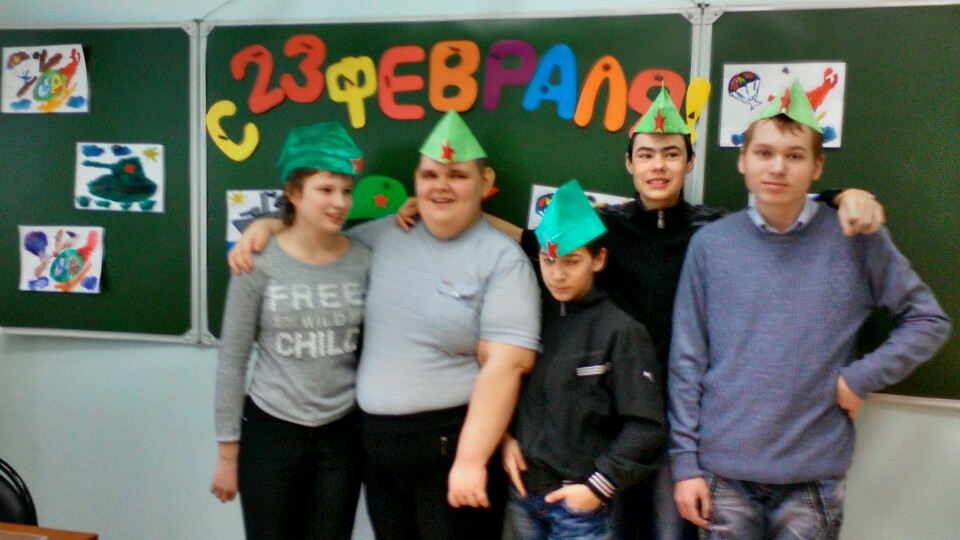 Даша:  Хоть Вы не носите мундира,Но знаем мы, что в трудный часВы так же, как и все солдаты,Спасете Родину и нас.А теперь послушайте поздравления от ваших мам:Мама Никиты:В февральский день, морозный деньВсе праздник отмечают.Девчонки в этот славный день        Мальчишек поздравляют.Мама Димы: Мы не подарим вам цветов:Мальчишкам их не дарят.Девчонки много тёплых словУ вас в сердцах оставят.Мама Кирилла:Мы пожелаем вам навек:Чтоб в жизни не робелось,Пусть с вами будет навсегдаМальчишеская смелость.Мама Егора: И все преграды на путиПреодолеть вам дружно.Но вот сначала подрастиИ повзрослеть вам нужно.Мама Андрея:  Будьте, вы, выносливы, 
Здоровы и сильны. 
Чтоб свое Отечество, 
Защитить могли. Звучит песня «Наша  армия». Дети  поют. На  экране  слайды  военной  техники.Ведущий:А сейчас мы предлагаем мальчикам доказать, что они находчивы, выносливы, умелые. Наши мальчики будут участвовать в конкурсах.Первый конкурс «Умный  солдат». Мальчики  должны  быстро  выложить из  букв  слово «Армия».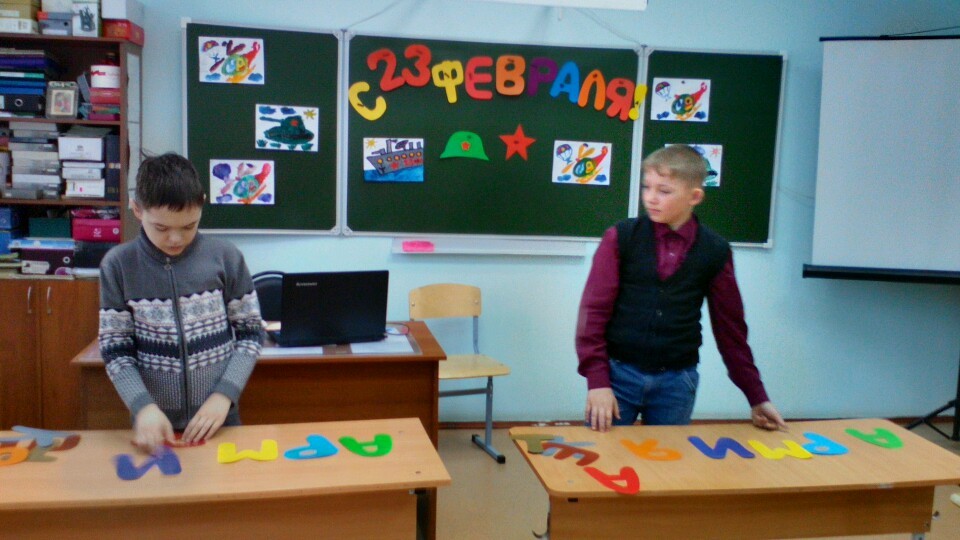 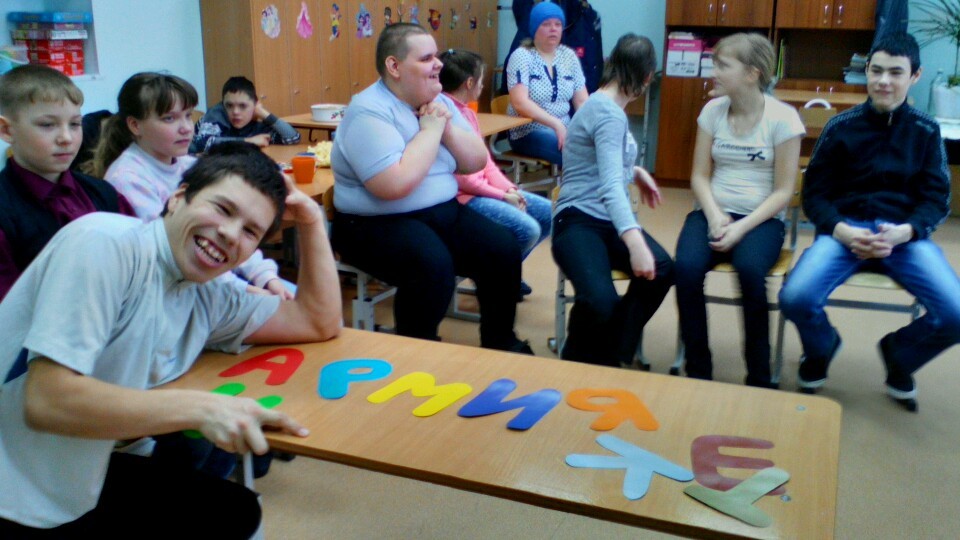 Конкурс  «Своих не  бросаем!»Нужно  перенести  раненого  товарища  за  линию  огня. Выполняется  парами, встаем  один  спиной   к  другому  и  руками  зацепляемся.                 По команде переносим  друг друга по очереди  за  линию.Конкурс «Переход  через  болото». Перепрыгиваем  с  кочки  на  кочку,  туда и обратно.  На  полу  лежат, вырезанные  из  бумаги, овалы и круги (кочки).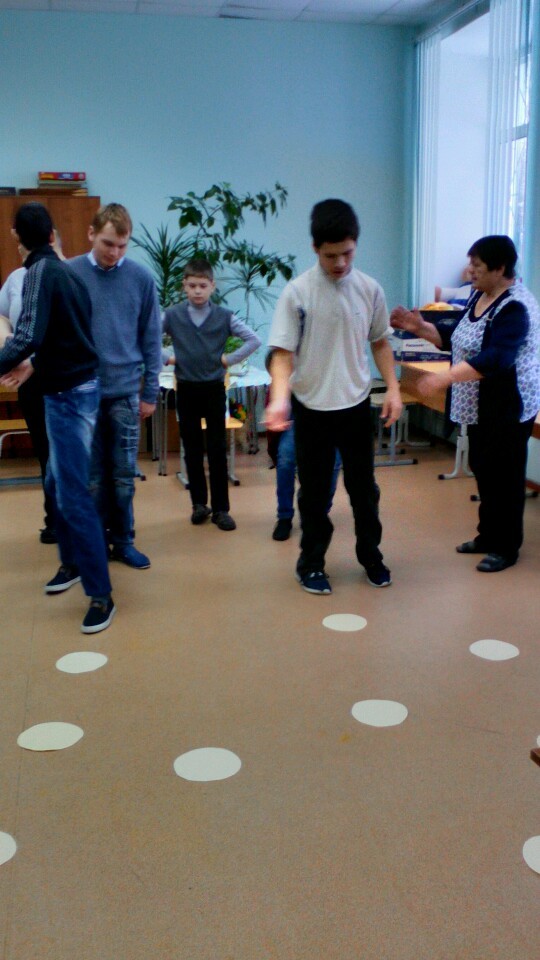 Конкурс  «Перевези снаряды»   На двух грузовиках  надо  перевезти  с  места  на  место  по 4 снаряда(кегли), не  уронив  их. 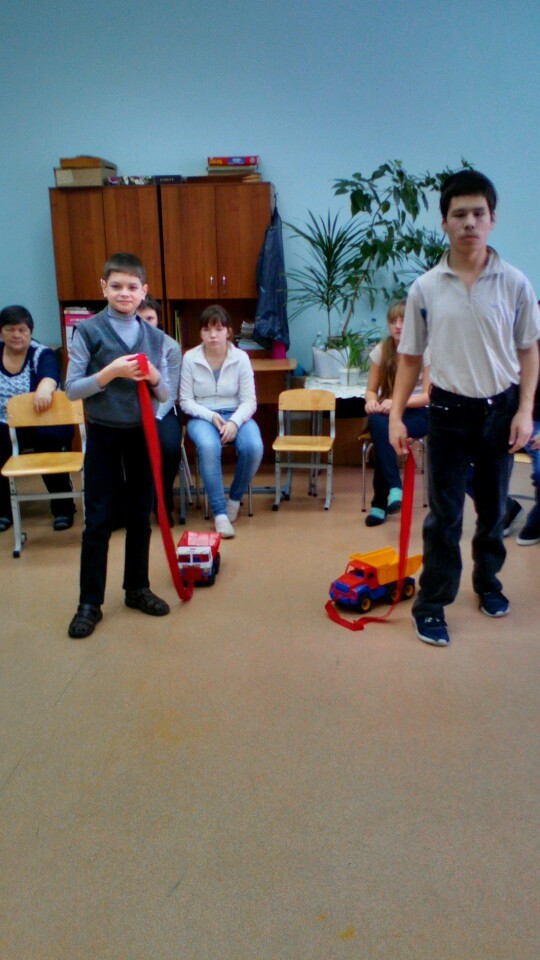 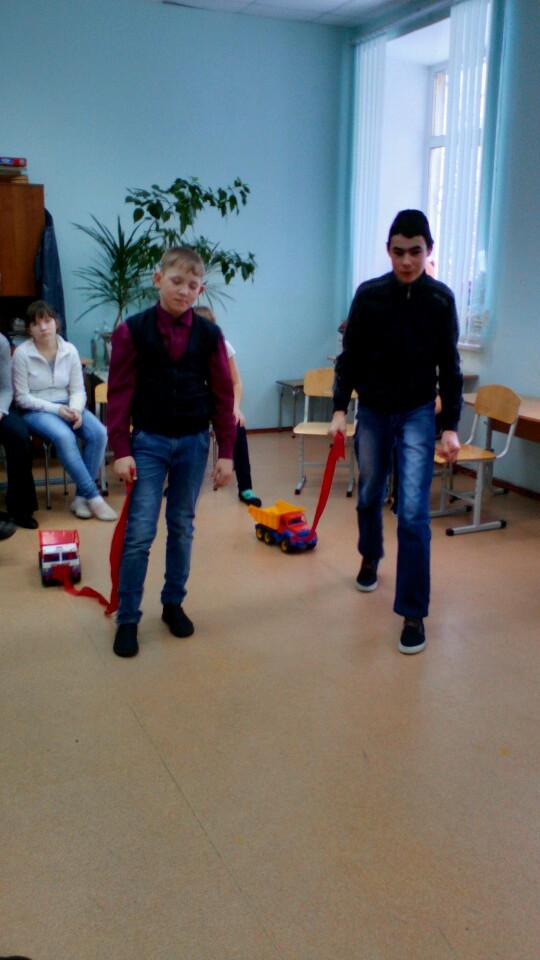 Конкурс « Меткий  стрелок».   В армии каждый  солдат  должен  уметь  метко  стрелять.  Вам  же  для  начала,  надо попасть  мячиком  в  дартс.После проведения конкурсов подводятся итоги, награждаются победители.Ведущая:Наши девочки  хотят  вас  повеселить и подарить вам частушки!Даша: Мы отличные девчонки,И красивы, и умны.Поздравляем  вас, мальчишки,С Днем защитника страны!Агнесса:Нам  сказал  Егорка  гордо:- По плечу мне все рекорды!Если вы хотите знать,Я могу три дня проспать!Алена:Ах, мальчишки дисциплиныНу,  совсем не признают –Вот на «музыке» рисуют,А на «чтении» поют!Даша:От  Никиты в деле женском –Нет нам  никакого толку!Два часа его учила,Как держать иголку.Агнесса:Наш Егор свой чуб теребит,Отвечает у доски.От его мычаний сонных,  умираем мы с тоски!Даша:Почему ты, Саша, ходишьС грязными руками?У него других – то нет,Вы проверьте сами.Агнесса:А у нашего  Андрея, Появился новый  бзик,На уроках в телефоне,Он  играет, как  привык!Алена:А наш  Дима  непременноПрезидентом хочет стать,Только он, пока что, в книгеБукв не может прочитать.Даша:Наш Кирилл на переменкеПроверял на прочность стенки.Так усердно он старался,Что весь в гипсе оказался!Алена:  Если  ты  потом,  Максим,Будешь депутатом,То дневник твой может статьЖутким компроматом. Ведущая:Молодцы  наши  девочки ! Ведущая: А теперь наши ребята  хотят  подарить  вам  «Песню фронтового  шофера»! Звучит  музыка, дети  поют  песню..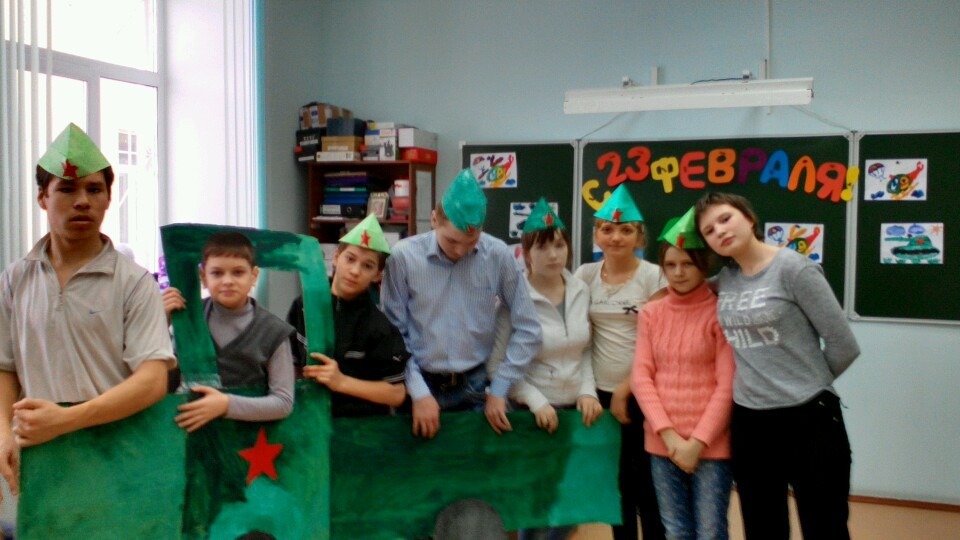 Ведущая:Теплом  сердечных  поздравленийФевральский  этот  день согрет!Мужчинам – новых  достижений,Успехов и больших  побед…Для  вас  надежность, верность долгу – Не просто  громкие  слова!Желаем  вам  с большой  любовьюЗдоровья, счастья и добра!Звучит  песня  О. Газманова  «Офицеры».Ребята  переодеваются  на  сказку. Обучающиеся  заранее  учат свои  роли.А теперь наши ребята  хотят  подарить  нашим  папам  сказку, она  называется «Колобок – камуфляжный  бок!». Думаем,  она  вам  всем  очень  понравится.Сказка   «Колобок – камуфляжный бок».Автор: Белина Н.В.Действующие лица:БабкаДедкаКошка МуркаКолобокЗаяцВолк МедведьЛисаАвтор (читает  сказку)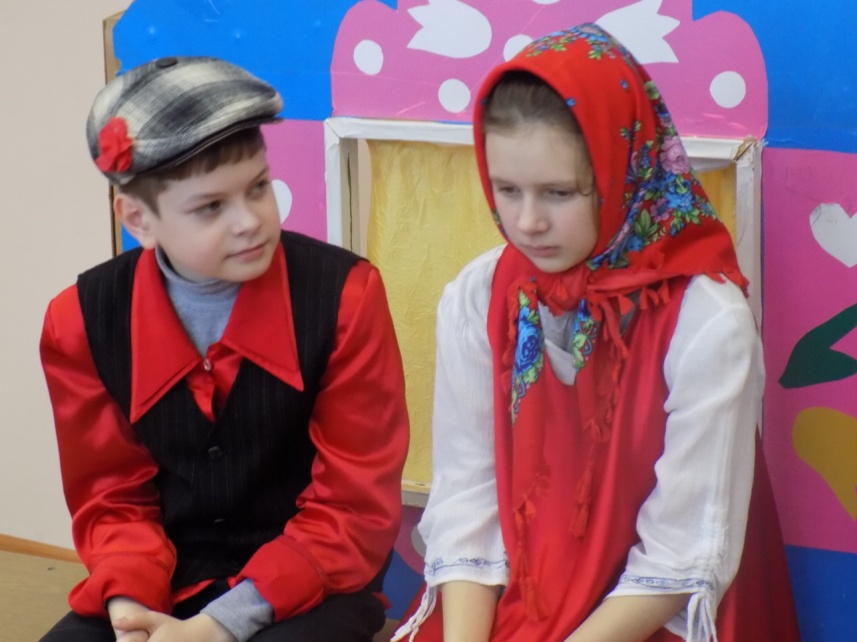 Автор: Я расскажу вам  сказку, не  про Железную  маску,Не про Ивана - дурака, а про солдата Колобка.На лесной опушке, в старенькой  избушке,Уже много лет, жили бабка да дед.Бабка, чтобы не потерять сноровку,  растила репку да морковку.И была у нее  любимица - кошка Мурка, Мурка – черненькая шкурка.И чтобы своей хозяйке угодить, любила Мурка мышей ловить!А  дед хорошим  охотником был, в лес, как на работу ходил.Но природу дед  любил  и  зверушек не губил.Но вот как –то на 23 февраля деду, захотелось пирогов к обеду.Бабка быстро тесто  завела, пирогов  для деда напекла,Только вот осталось малость теста, Не нашлось в хозяйстве  ему  места, Долго думать бабушка не стала, быстро колобок она  скатала,Мигом в печку сунула и впрок, получился  славный  Колобок!Пирогов наелся дед  и  держал такой ответ: Дед: Колобок, бабка, поставь - ка  на окошко,Пусть остынет от печи немножко!Автор:А дедуля на кровать  лег тихонько отдыхать.Бабка тоже задремала, у печи она  устала.Только  кошке не до сна, смотрит  на окно  она,Хочет  с колобком  играть, по избе  его  катать.Лапкой дернула немножко, колобок слетел с окошка.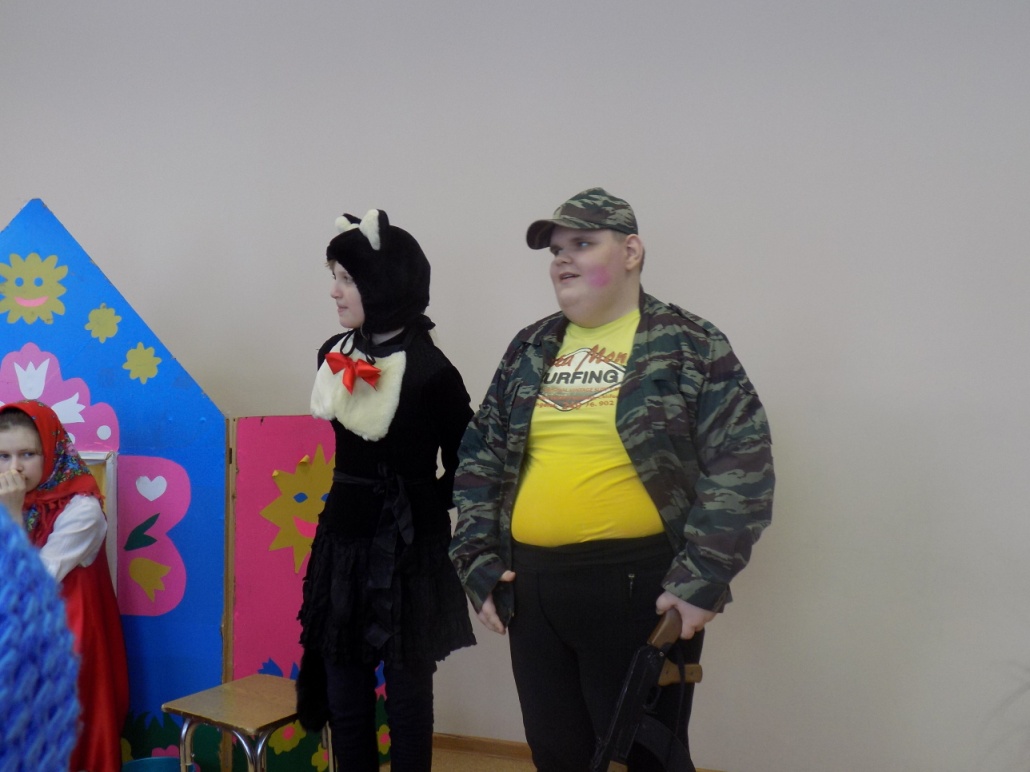 Колобок:- Я поспал совсем  немножко, разбудила  меня кошка!Ой! Ой! Ой! Не ешь меня! Я ведь только что с огня!Кошка когти подточила и такое  говорила:Кошка:- Колобков я не люблю! Я себе мышей ловлю!У тебя ж, своя судьба! Съест в лесу тебя  лиса!Колобок держал ответ:Колобок:- Ничего  глупее нет!Не цыганка ты, а кошка! Хоть похожа ты немножко!Автор:Кошка ухо почесала и такое отвечала:Кошка:- Предок твой из русской сказки, не нашел себе отмазки!Съела вмиг его лиса за красивые глаза!Колобок чуб почесал и подумавши сказал:Колобок:- Чтобы мне еще пожить,  пойду  в  армию  служить!Покачусь я на границу, может встречу  там  лисицу!Я  хитрюгу  отыщу и за предка отомщу! Лысый я, как новобранец! Хоть и на щеках румянец!У деда камуфляж возьму и  ружьишко заряжу!Буду я  крутой  чувак! В камуфляже, как - никак!Замяукала тут Кошка:Кошка:- Подожди меня немножко!Вижу я, что ты храбрец!  Поумнел ты,  наконец!Вместе мы с тобой  пойдем и в лесу  Лису найдем!Будет впредь Лисица знать – колобков нельзя глотать!Вот идут они  тропой, а навстречу им Косой.Голодный заяц очень был, первым он заговорил: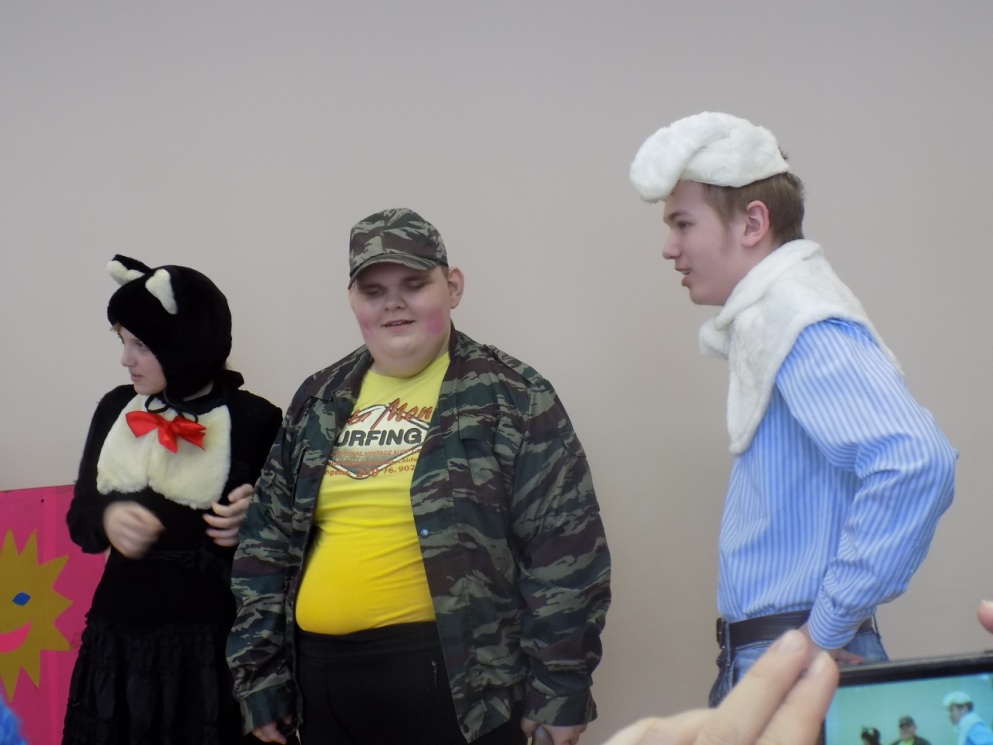 Заяц:- Здравствуй, славный Колобок! Камуфляжный бок!Постаралась видно бабка, съесть тебя  мне будет   сладко!Колобок  держал  ответ:Колобок:- То-то  горя в жизни  нет!Что –то  больно  ты крутой! Размечтался  ты, Косой!Если  щас ты не отстанешь! Сам  обедом Кошке  станешь!Или   я,  без  слабака, надеру  тебе  бока!Может,  хочешь  из ружья,  подстрелю  сейчас  тебя!Автор:Заяц  ооочень  испугался  и, не глядя,  в лес  помчался!Вновь  Лисицу они  ищут, вдруг навстречу  им  Волчище.Волк  истошно застонал, как их только увидал:Волк: Вот  мне выпала удача! Хватит, я сейчас  заплачу!Тут, уж точно, так и быть, пойду  в  армию  служить!Эй! Солдатик  Колобок! Камуфляжный бок!Это  ты по лесу  рыщешь и  Лису для  мести  ищешь?Я голодный, как китаец! Чую,  бегал рядом  Заяц!Я тобой  сейчас  займусь! Съем  и  мигом  подкреплюсь! Мне б сейчас сюда  рыбешки… Может съесть кусочек  Кошки?Колобок  свой  чуб  теребит:Колобок:- Да волчище, видно, бредит!Видно, страх он потерял, раз  ружьишко не признал!Надо  волка припугнуть, из ружьишка  вверх пальнуть!Может, он поймет  тогда! Кто в лесу здесь голова!Автор:Колобок  ружье  хватает и по воздуху  стреляет! Уши серый  Волк  поджал и тихонько убежал…Снова по лесу бредут, уж  искали  там и  тут.Вот  уж  вышли  на границу, нет потерянной Лисицы.Кошка  застудила  лапы, вдруг  навстречу - Косолапый. Пухнет с голоду  Медведь и давай  на  них  реветь!Медведь: Ух! Солдатик Колобок! Камуфляжный  бок!Умираю, есть хочу!  Я  вас  мигом  проглочу!Автор:Колобок  нахмурил  брови:Колобок:Что, Медведь, ты хочешь  крови?Я Лисицу здесь  ищу  и  за  предка  отомщу!Ты, как будто бы,  пижон! Лезешь нагло наражон!Я такого  не  люблю, тебя  махом  подстрелю!Автор:Выстрелил  и  раз  и  два! Уцелел  Медведь  едва!Хорошо, хоть  жив  остался! Лишь  зубов  недосчитался!В лес  давай  Медведь  бежать! Мишу было  не  догнать.Сказка, уж,  к концу  подходит. Месяц на  небо  выходит. И слипаются  глаза, вдруг навстречу им Лиса!К  Колобку  она  подходит, с Колобка  глаза   не  сводитИ так нежно говорит:Лиса:Колобок – ты  фаворит!Сядь на носик, милый, мне, посидим наедине…Будем обо всем  болтать, громко песни  распевать!Автор:И как пулею  в висок, был сражен наш Колобок!Закружила голову Лиса, закатил наш Колобок глаза.На колени пред Лисой упал, чуть ружье свое не потерял.И до смерти осталось –то  немножко, Но тут вовремя вмешалась в дело Кошка.Лапы быстренько размяла, со всей силы закричала:Кошка:Ах! Ты  рыжая  лиса! Хитрые  твои  глаза!Совсем, Лиса, ты обнаглела! Зачем ты родственника  съела!Я тебе за  Колобка, надеру сейчас бока!И сказала Колобку:Кошка:Мяу! Мяу! Мерси боку!Колобок!  Скорей очнись  и  с  Лисою   разберись!Знают  дети с малых лет,   Колобок – Лисы обед!Колобок  наш тут очнулся, встал и быстро встрепенулся!За ружье он быстро хвать! А Лиса скорей бежать!Убежала в лес Лиса, убежала навсегда!Постояли  Колобок  и  Кошка  и  пошли  домой  своей  дорожкой.А дома их встречали баба с дедом, угощали  вкусненьким  обедом.И, конечно, будет нам всем урок, что сказал тогда  им  Колобок:Колобок: Если хочешь ты по-  честному  и  со всеми в мире жить,Надо  своей  Родине, России – матушке, служить.Не Лисиц по пасекам гонять, а  стариков  и  малых  защищать!Вот и сказочке пришел конец, а кто слушал и играл МОЛОДЕЦ!Песня «Солдатушки – браво, ребятушки!» (поют  дети).Ведущая:А теперь, приглашаем  всех  на  чай, усаживайтесь поудобнее  и  приятного  аппетита.Конец.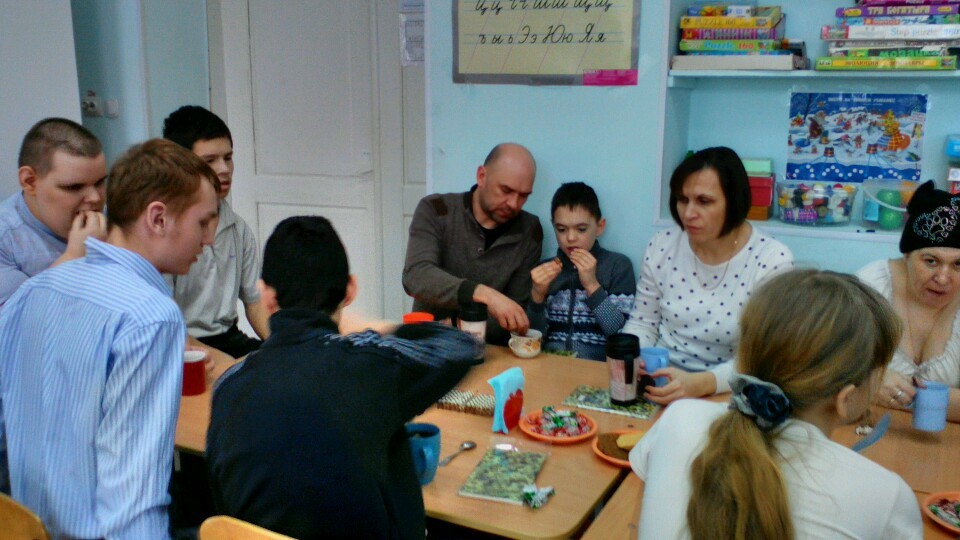 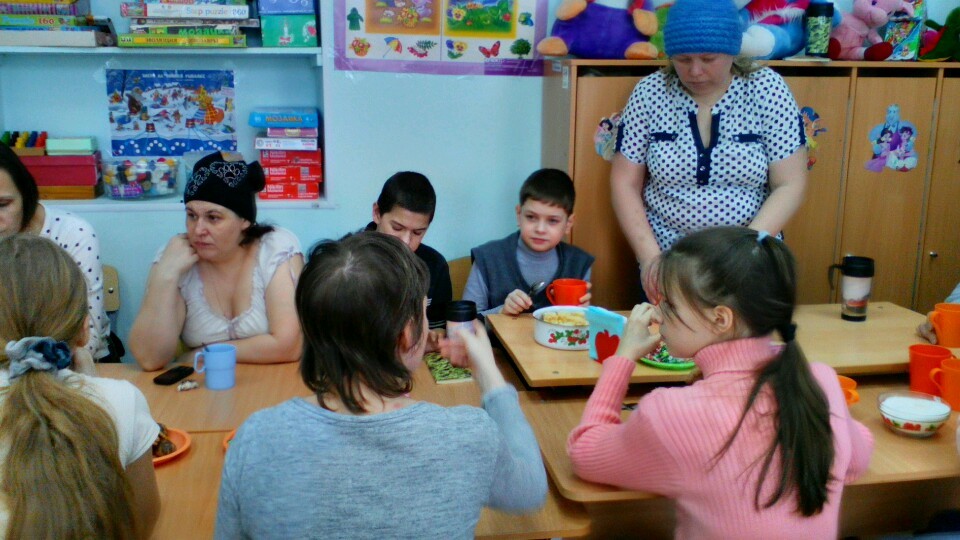 